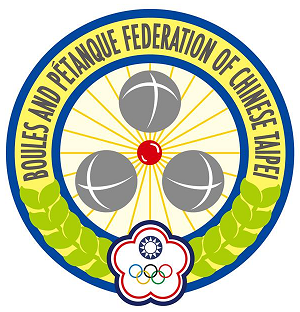 REGISTRATION FORM (Pan Pacific Pétanque Cup 2024)Taipei, TaiwanFEDERATION:TEAM 1：□ Mixed Triple: Age 70+ (All the players who attended should be born in 1954 or before) ; □ Mixed Triple: No age limited1 team (4 players or 3 players+1 delegate) from each national federation will be accommodated in 2 double rooms from June 28th to July 1st (3 nights) at the expense of the organizing committee. Extra days will be charge at USD$100 per night/per person for a single room or USD$80 per night/per person for a double room.TEAM 2：□ Mixed Triple: Age 70+ (All the players who attended should be born in 1954 or before) ; □ Mixed Triple: No age limitedExtra teams and extra days will be charge at USD$100 per night/per person for a single room or USD$80 per night/per person for a double room.Total to pay : USD $TitleNameGenderDate of birth(dd/mm/yyyy)Passport numberArrival Date/TimeFlight No.Departure Date/TimeFlight No.RoomTypeTotal NightsTotal To pay(USD)PhotoDelegate□Female□Male□Double□Single$Player 1□Female□Male□Double□Single$Player 2□Female□Male□Double□Single$Player 3□Female□Male□Double□Single$Player 4□Female□Male□Double□Single$TitleNameGenderDate of birth(dd/mm/yyyy)Passport numberArrival Date/TimeFlight No.Departure Date/TimeFlight No.RoomTypeTotal NightsTotal To pay(USD)PhotoDelegate□Female□Male□Double□Single$Player 1□Female□Male□Double□Single$Player 2□Female□Male□Double□Single$Player 3□Female□Male□Double□Single$Player 4□Female□Male□Double□Single$